JUDUL MAKALAH maKSIMUM (3) TIGA BARIS (12 pt, Times New Roman, center, Bold)(satu spasi)Penulis pertama1, Penulis kedua2, Penulis ketiga3, (tanpa gelar, 10 pt, Times New Roman, center)Afiliasi Penulis (10 pt, Times New Roman, center,  Italic)Email korespondensi(10 pt, Times New Roman, center,  Italic)(dua spasi)ABSTRAKAbstrak ditulis dalam dua bahasa yaitu bahasa Indonesia dan Bahasa Inggris (Abstract)Jumlah kata dalam abstrak antara 100-250 kata yang berisikan intisari artikel ilmiah, Abstrak berisi:  tujuan, metode, hasil, simpulan dan implikasi yang disajikan dalam bentuk deskripsi singkat dan lugas. Penjabaran dari isian tersebut akan dipaparkan dalam bahasan artikel. Penulisan. Abstrak ditulis dalam satu paragraf dengan format satu kolom dan ukuran font 10 pt, rata kanan dan kiri (justify), dan konten yang terdapat pada artikel dtulis dengan times new roman 10 pt. Abstrak Ditulis dalam spasi singleKey word: lorem, dolor, amet.(maximal 5 kata, Italic, 10pt)
ABSTRACTAbstract berbahasa inggris ditulis miring.PENDAHULUAN (Capital, 12 pt, Times New Roman, Bold)Bagian pendaluan ini berisi uraian tentang ruang lingkup kajian literature terdahulu, Pendahuluan memuat bagian pertama dari karya tulis yang berisi jawaban apa yang apa dan mengapa penelitian ini harus dilakukan. Bagian ini memberikan gambaran mengenai topic dari penelitian yang hendak disajikan kepada yang membutuhkan.  Pada bagian ini terdapat latar belakang masalah, rumusan masalah, tujuan dan manfaat penelitian yang dirangkum menjadi satu yaitu Pendahuluan . Makalah harus menggunakan Microsoft Word dengan ukuran kertas A4 size (21 cm × 29,7 cm). Font yang digunakan adalah Times New Roman dengan ukuran 12 pt, spasi 1,15. Makalah lengkap minimal 3 halaman dan maksimal 7 halaman. METODE  PENELITIAN (Capital, 12 pt, Times New Roman, Bold)Metode penelitian memuat rancangan, subyek  penelitian, prosedur, instrumen, dan teknik analisis data, serta hal-hal yang terkait dengan cara-cara penelitian.HASIL DAN PEMBAHASAN (Capital, 12 pt, Times New Roman, Bold)Sajikan hasil dan pembahasan sesuai analisis menggunakan metode yang diklaim di Metode.  Hasil dan Pembahasan tidak dapat dipisah (penulis tidak diperkenankan menggunakan kata “hasil” dan “pembahasan” sebagai judul sub bagian).Tabel 1. Judul tabel atau gambar dituliskan berurut (rata tengah spasi 1)(spasi 1)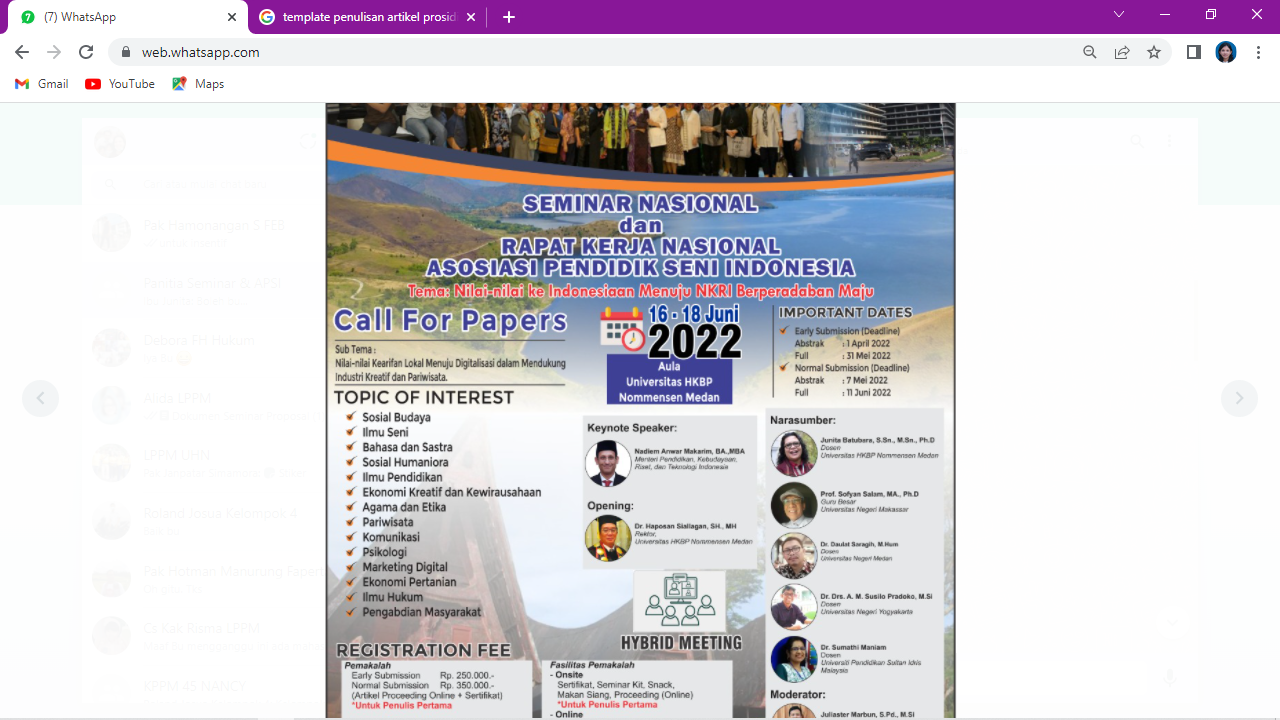          Sumber :         Gambar 1. Bentuk Poster kegiatanSIMPULAN (capital, 12 pt, Times New Roman, Bold)Tuliskan kesimpulan hasil penelitian dan kemukakan saran terhadap penelitian yang telah dilakukan untuk masa yang akan datang.Data Diri Penulis (maximal 75 kata)DAFTAR PUSTAKA (capital, 12 pt, Times New Roman, Bold)Cara Penulisan Daftar Pustakan dari semua sumber kutipan yang terdapat dalam isi makalah pada bagian referensi: Nama Penulis di depan , dan di lanjutkan dengan tahun, dengan diberikan nama baca koma (,) dan di lanjutkan dengan Judul yang di miringkan dan diakhiri dengan tanda baca titik (.), kota, dan dst. (Kurun waktu 10 tahun terakhir). Penulisan daftar rujukan menggunakan model APA Style. Contoh: R. Azuma, “A survey of augmented reality,” Presence Teleoperators Virtual Environ., vol. 6, no.  4, pp. 355–385, 1997.R. Azuma, Y. Baillot, R. Behringer, S. Feiner, S. Julier, and B. MacIntyre, “Recent advances in augmented reality,” IEEE Comput. Graph. Appl., vol. 21, no. 6, pp. 34–47, 2001.No.Nama Ket.12Sumber : 